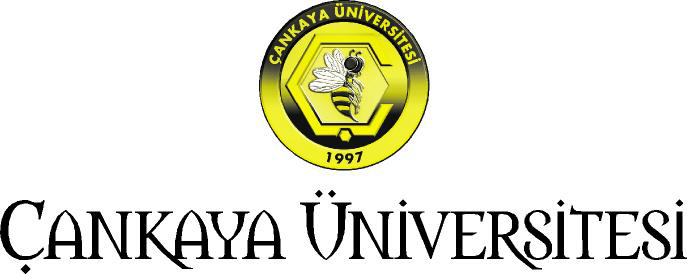 MAKAM ARACI OLARAK KULLANILMAK ÜZERE 1 ADET SEDAN BİNEK OTOMOBİL ALIMI İŞİTEKNİK ŞARTNAMESİ2020İHALE NUMARASI2020/1ÇANKAYA ÜNİVERSİTESİ MAKAM ARACI OLARAK KULLANILMAK ÜZERE 1 ADET SEDAN BİNEK OTOMOBİL ALIMI İŞİTEKNİK ŞARTNAMESİMADDE 1- İŞİN SAHİBİ: ÇANKAYA ÜNİVERSİTESİ REKTÖRLÜĞÜ	MADDE 2- İŞİN ADI ve SÜRESİ: MAKAM ARACI OLARAK KULLANILMAK ÜZERE 1 ADET SEDAN BİNEK OTOMOBİL ALIMI İŞİ.	MADDE 3- TANIMLAR: Bu Teknik Şartnamede;	3.1- Çankaya Üniversitesi: İDARE	3.2- Üzerine İhale Yapılan ve Sözleşmeyi İmzalayacak Kişi: YÜKLENİCİ olarak anılacaktır.	MADDE 4-İŞİN KONUSU:Çankaya Üniversitesi bünyesinde makam aracı olarak kullanılmak üzere 1 adet sedan binek otomobil alınması işidir.	MADDE 5-GENEL HUSUSLAR:   5.1- Otomobil 2918 sayılı T.C. Karayolları Trafik Kanunu ve 237 sayılı T.C. Taşıt Kanunu, ve ilgili tüzük, yönetmelik hükümlerine uygun olacaktır.	5.2- Otomobilin her türlü nakliyesi yükleniciye ait olup, İdarenin ilgili şoförüne gerekli eğitimlerin verilmesini müteakip yüklenici firmanın adresinde teslim edilecektir.	5.3- Otomobile ait her türlü katalog, resim, teknik kullanım kılavuzu, uygunluk belgesi ve benzeri yararlanılacak yardımcı malzemeler Yüklenici tarafından otomobil ile birlikte İdareye teslim edilecektir.	5.4- Yüklenici tarafından teklif edilecek otomobilin marka, model ve özellikleri belirtilen kaşeli ve imzalı açıklama belgesini teklifleriyle birlikte verecektir. Bu şartnamede belirtilmemiş bile olsa teklifi verilen otomobil distribütör listesindeki donanım ve aksesuarlarıyla birlikte tam ve eksiksiz olarak İdareye teslim edilecektir.	5.5- Yüklenici tarafından teklif edilecek otomobilin üretimi devam etmelidir. Üretimi duran otomobil değerlendirme dışı bırakılacaktır.	5.6- Otomobil Trafik Sigortası ve KASKO hariç tescil, plaka ve fenni muayene vs. tüm işleri bitmiş şekilde teslim edilecektir.	5.7- Otomobilin Ankara il sınırları içerisinde yetkili servisi bulunacaktır.MADDE 6- OTOMOBİLİN MODEL, RENK, DÖŞEME ve TEKNİK VERİLERİ:6.1- Sedan otomobil (1 adet)6.1.1- Otomobil sıfır km ve en az 2020 model olacaktır.6.1.2- Rengi metalik obsidiyan siyahı olacaktır.6.1.3- Döşeme fındık kahvesi nappa deri, espresso kahvesi konsol olacaktır.6.1.4- Motor hacmi (çap x strok) en fazla 1.600 ccm hacminde ve 4 silindirli olacaktır. 6.1.5- Nominal güç 118 kW olacaktır.6.1.6- Nominal güç 160 PS olacaktır.6.1.7- Nominal güçte motor devri 3800 1/min olacaktır.6.1.8- Maksimum hızı 226 km/h olacaktır. 6.1.9- 0-100 hızlanma 8,4 s olacaktır.6.1.10- Maksimum motor devri 5200 1/min olacaktır.6.1.11- Şanzıman – vites değişim türü 9 ileri oranlı otomatik şanzıman olacaktır.6.1.12- Yakıt tipi dizel olacaktır.6.1.13- Egzoz emisyon standartı Euro 6d-TEMP-EVAP-ISC olacaktır.6.1.14- Bagaj hacmi (kapalı) 540 L olacaktır.6.1.15- Dingil mesafesi 2939 mm olacaktır.6.1.16- Ön lastikler 205/65 R 16 olacaktır.6.1.17- Arka lastikler 205/65 R 16 olacaktır.6.1.18- Müsaade edilen azami yüklü ağırlık 2340 kg olacaktır.6.1.19- Boş ağırlık (EU) 1705 kg olacaktır.6.1.20- Müsaade edilen oturma yeri sayısı 5 olacaktır.MADDE 7- OTOMOBİLİN DONANIMI:7.1- Akıllı telefon entegrasyon paketi7.2- Türkçe Literatür7.3- Mercedes-Benz Link ön hazırlığı7.4- Apple CarPlay7.5- Android Auto7.6- Aktif Fren Yardımcısı7.7- GPS anteni7.8- Ön koltuk hafıza paketi7.9- Asimetrik katlanır arka koltuk sırtlıkları7.10- Sürücü diz hava yastığı7.11- PRE-SAFE® system7.12- Sigara Donanımı7.13- Panoramik Sunroof7.14- 9G-TRONIC, 9 ileri oranlı otomatik şanzıman7.15- Direksiyon arkasında vites değiştirme kulakçıkları7.16- Dokunmatik kumanda paneli7.17- 12.3 inç, geniş dijital gösterge paneli7.18- Dizel partikül filtresi7.19- Lastik basınç kontrol sistemi7.20- Motor Altı Koruması7.21- Audio 207.22- Bej tavan döşemesi7.23- THERMATIC İki Bölgeli Otomatik Klima Sistemi7.24- Statik LED farlar ve LED gündüz farları7.25- Sevkiyat için paketleme7.26- Otomatik klima REST fonksiyonu7.27- Yangın söndürücü7.28- Kahverengi dişbudak ağacından, mat cilalı orta konsol süslemeleri7.29- 12.3 inç, merkezi medya ekranı7.30- Isıtmalı arka koltuklar7.31- Isıtmalı ön koltuklar7.32- İç aydınlatma paketi7.33- Bagaj vale kilidi7.34- 66 litre yakıt tankı7.35- Soğutma kapasitesini güçlendirici paket7.36- Euro 6 Emisyon Sınıfı7.37- Ön camda şasi numarası etiketi7.38- DYNAMIC SELECT sürüş karakter seçim fonksiyonu7.39- Üretim yılı 20207.40- Adaptif fren lambaları7.41- İç mekan tasarım konsepti7.41.1-	Analog saat7.41.2-	Ambiyans aydınlatması7.41.3-	Kahverengi dişbudak ağacından, mat cilalı ahşap süslemeler7.41.4-	Nappa deri kaplı çok fonksiyonlu spor direksiyon simidi7.41.5-	ARTICO deri kaplı orta konsol ve iç pencere pervazları7.42- Dış mekan tasarım konsepti7.42.1-	Konforlu süspansiyon7.43- Park Paketi, Geri görüş kamerası ile7.43.1- Geri görüş kamerası7.43.2- Aktif Park Yardımcısı7.44- Ayna paketi7.44.1-	Otomatik kararan sol dış ve iç dikiz aynaları7.44.2-	Elektrikli katlanan dış dikiz aynaları7.45- Yaz lastikleri7.46- 17 inç, beş çift kollu vanadyum grisi boyalı hafif alaşım jantlar7.47- Run-flat lastikler7.48- Arka koltuk emniyet kemeri göstergesi7.49- Ön yolcu airbag deaktivasyonu7.50- Kadife paspaslar7.51- Dört yönlü, elektrikli ayarlanabilen bel desteği7.52- Aktif motor kaputu7.53- Büyük kapasiteli AdBlue tankıMADDE 8- GARANTİ:8.1- Otomobil fatura tarihinden itibaren başlamak üzere kilometre sınırı olmaksızın ücretsiz 4 (dört) yıl garanti kapsamında olacaktır.MADDE 9- TESLİM SÜRESİ ve YERİ:9.1- Yüklenici otomobili sözleşme imzalandıktan sonra en geç 120 takvim günü içerisinde yüklenici adresinde teslim edecektir.	  MADDE 10- HÜKÜM BULUNMAYAN HALLER:10.1- İş bu Şartnamede hüküm bulunmayan hallerde; konuya ilişkin Kanun, Yönetmelik ve ilgili mevzuat hükümleri uygulanacaktır.MADDE 11- MUAYENE VE KABUL İŞLEMLERİ:11.1- Otomobil Muayene ve Kabul Komisyonu tarafından muayene ve kabul işlemlerine tabi tutulacaktır.İş bu teknik şartname toplam 11 (onbir) maddeden ibarettir.                            